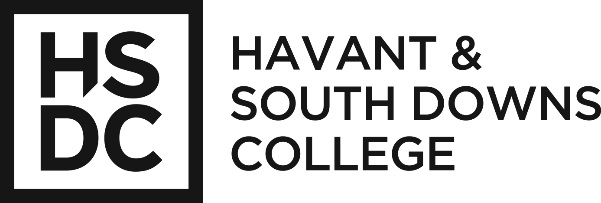 Job Description: Key Purpose:Key Responsibilities and Accountabilities:Cross-College Responsibilities and Accountabilities:This job description is current as at the date shown below.  In consultation with you, it is liable to variation by management to reflect or anticipate changes in or to the job.  You are liable to undertake such other duties as may reasonably be required of you, commensurate with your grade, at your initial or present place of work or at any other of the College’s operational sites.  	 Person SpecificationKey to assessment methods:A = ApplicationI = InterviewPost: Science TechnicianSalary Grade: Scale 2 (£15,594 - £17,964)Responsible to: Learning manager STEMResponsible for:  N/A1To provide technical support to staff and students.2To be responsible for the daily operation of the learning environment equipment and teaching resources.3To ensure that Health and Safety guidelines are adhered to.1To organise daily activities within the learning environment, including the preparation of teaching resources, practical equipment for demos or experiments and general housekeeping.2To provide assistance to individuals or groups of students within the learning environment.3To undertake reviews of health and safety policies and procedures in the workplace and undertake risk assessments.4To implement and maintain the regulations of the Health and Safety at Work Act 1974 and all other related Health and Safety legislation and regulations.5Monitor and maintain equipment and prepare replacement plans.6Order and stock take materials and equipment.7Clean and maintain working spaces, develop working environment, provide technical support and assistance for projects.8Monitor and maintain departmental areas including classrooms, storage rooms and corridor wall displays.9Participate in course review activities and the generation and implementation of new resources and action plans.1Participate in Performance Management and professional development activities as required2Take responsibility for one’s own professional development.3Champion the College’s equal opportunities and health and safety requirements.4Fully support and adhere to the College approved strategies, policies and procedures.5Be responsible for safeguarding and promoting the welfare of young children, young people and vulnerable adults.6To support and participate in College wide activities where requiredQUALIFICATIONS & TRAININGEssentialDesirableHow assessed1Level 2 qualification in the relevant subject areaYA2Technical qualification or degree in the relevant subject areaYAKNOWLEDGE, EXPERIENCE & UNDERSTANDING (CURRENT)3Relevant industrial/subject experienceYA/I4Experience of following/applying Health & Safety ProceduresYA/I5Working knowledge of the relevant curriculum areaYA/I6Experience of ordering supplies and maintaining stock levelsYA/I7Understanding and awareness of Health & Safety legislationYA/I8Knowledge of Microsoft Office applications, including Word and PowerPointYA/I9Maintaining relevant equipmentYA/I10Understanding of safeguarding vulnerable groupsYA/ISKILLS & ATTRIBUTES11Competency in using relevant science equipment YA/I12Time management skills, organisational skills and the ability to prioritise tasks effectivelyYA/I13Ability to communicate to a diverse range of people at all ages and levels, verbally and in writingYA/I14Ability to work alone and as part of a teamYA/I15Ability to solve problems and make decisionsYA/I16Flexible approach YI17Committed to student supportYI